Об утверждении программы профилактики рисков причинения вреда (ущерба) охраняемым законом ценностям по муниципальному жилищному контролю над муниципальным жилищным фондом, находящимся в собственности муниципального образования муниципального района «Дзержинский район» на 2023 годВ соответствии с пунктом 6 части 1 статьи 16, статьей 17.1 Федерального закона от 06.10.2003 № 131-ФЗ «Об общих принципах организации местного самоуправления в Российской Федерации», со статьей 44 Федерального закона от 31.07.2021 № 248-ФЗ «О государственном контроле (надзоре) и муниципальном контроле в Российской Федерации»,   руководствуясь Уставом муниципального района «Дзержинский район»ПОСТАНОВЛЯЮ:Утвердить программу профилактики рисков причинения вреда (ущерба) охраняемым законом ценностям по муниципальному жилищному контролю над муниципальным жилищным фондом, находящимся в собственности муниципального образования муниципального района «Дзержинский район» на 2023 год (далее – Программа профилактики) согласно приложению, к настоящему постановлению.Должностным лицам администрации муниципального района «Дзержинский район», уполномоченным на осуществление муниципального жилищного контроля, обеспечить выполнение мероприятий Программы профилактики.Контроль за исполнением настоящего постановления возложить на заместителя главы администрации Дзержинского района А.А. Гусарова.Настоящее постановление вступает в силу после его официального опубликования.Глава администрации Дзержинского района                                                                                                        Е.О. ВирковПриложение к постановлению администрации Дзержинского района№ 1897 от «19» декабря 2022Программа профилактики рисков причинения вреда (ущерба) охраняемым законом ценностям по муниципальному жилищному контролю над муниципальным жилищным фондом, находящимся в собственности муниципального образования муниципального района «Дзержинский район» на 2023 годРаздел 1. Анализ текущего состояния осуществления вида контроля, описание текущего уровня развития профилактической деятельности контрольного(надзорного) органа, характеристика проблем, на решение которых направлена программа профилактики рисков причинения вредаНастоящая программа разработана в соответствии со статьей 44 Федерального закона от 31.07.2021 № 248-ФЗ «О государственном контроле (надзоре) и муниципальном контроле в Российской Федерации» (далее - № 248-ФЗ), Постановлением Правительства Российской Федерации от 25.06.2021 № 990 «Об утверждении Правил разработки и утверждения контрольными (надзорными) органами программы профилактики рисков причинения вреда (ущерба) охраняемым законом ценностям» и предусматривает комплекс мероприятий по профилактике рисков причинения вреда (ущерба) охраняемым законом ценностям при осуществлении муниципального жилищного контроля над муниципальным жилищным фондом, находящимся в собственности муниципального образования муниципального района «Дзержинский район».В связи с ограничениями, установленными постановлением Правительства РФ от 10.03.2022 № 336 «Об особенностях организации и осуществления государственного контроля (надзора), муниципального контроля» в 2022 году проводились исключительно контрольные мероприятия без взаимодействия с контролируемым лицом.Раздел 2. Цели и задачи реализации программы профилактики рисковпричинения вредаОсновными целями Программы профилактики являются:стимулирование добросовестного соблюдения обязательных требований всеми контролируемыми лицами;устранение условий, причин и факторов, способных привести к нарушениям обязательных требований и (или) причинению вреда (ущерба) охраняемым законом ценностям;создание условий для доведения обязательных требований до контролируемых лиц, повышение информированности о способах их соблюдения.Проведение профилактических мероприятий программы профилактики направлено на решение следующих задач:выявление и устранение причин, факторов и условий, способствующих нарушению субъектами профилактики обязательных требований и требований, установленных муниципальными правовыми актами;повышение правовой грамотности и правосознания субъектов профилактики;обеспечение доступности информации об обязательных требованиях и требований, установленных муниципальными правовыми актами;повышение эффективности и результативности контрольной деятельности.Раздел 3. Перечень профилактических мероприятий, сроки (периодичность) ихпроведенияРаздел 4. Показатели результативности и эффективности программы профилактики рисков причинения вреда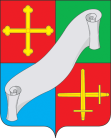 КАЛУЖСКАЯ ОБЛАСТЬАДМИНИСТРАЦИЯ(исполнительно - распорядительный орган)МУНИЦИПАЛЬНОГО РАЙОНА «ДЗЕРЖИНСКИЙ РАЙОН»П О С Т А Н О В Л Е Н И Е"19" декабря  2022 г.                           г. Кондрово                                        	           №  1897№ п/пНаименование мероприятияСрок исполненияСтруктурное подразделение, ответственное за реализацию1.Информирование: размещение информации по вопросам соблюдения обязательных требований посредством размещения соответствующих сведений на официальном сайте администрации муниципального района «Дзержинский район» в информационно- телекоммуникационной сети «Интернет», через личные кабинеты  контролируемых лиц в государственных информационных системах (при их наличии);По мере необходимостиОтдел ЖКХ, благоустройства и экологии администрации Дзержинского района2.Консультирование: консультирование контролируемых лиц осуществляется должностным лицом, уполномоченным осуществлять муниципальный жилищный контроль, по телефону, посредством видео- конференц-связи, на личном приеме либо в ходе проведения профилактических мероприятий, контрольных мероприятий по следующим вопросам:организация и осуществление муниципального жилищного контроля;порядок осуществления контрольных мероприятий;порядок обжалования действий (бездействия) должностных лиц, уполномоченных осуществлять муниципальный жилищный контроль;получение информации о нормативных правовых актах (их отдельных положениях), содержащих обязательные требования, оценка соблюдения которых осуществляется администрацией Дзержинского района в рамках контрольных мероприятий.По мере необходимостиОтдел ЖКХ, благоустройства и экологии администрации Дзержинского район3.Объявление предостережения: В случае                                                                                                                                  наличия у контрольного (надзорного) органа       сведений о готовящихся или возможных нарушениях требований жилищного  законодательства, а также о непосредственных нарушениях требований жилищного     законодательства, полученных в ходе реализации мероприятий по контролю, осуществляемых без взаимодействия (наблюдение за соблюдением требований жилищного законодательства) с контролируемыми лицами,  либо  содержащихся в поступивших обращениях и                                заявлениях, информации от органов государственной власти, из средств массовой информации) и (или) в случае отсутствия подтвержденных данных о том, что нарушение  обязательных требований причинило вред (ущерб) охраняемым законом ценностям либо создало угрозу причинения вреда (ущерба) охраняемым законом ценностям, контрольный (надзорный) орган объявляет контролируемому лицу предостережение о недопустимости нарушения обязательных требований, предлагает принять меры по обеспечению соблюдения обязательных требований и уведомить об этом в установленный в таком предостережении срок орган муниципального контроля.По мере необходимостиОтдел ЖКХ, благоустройства и экологии администрации Дзержинского район№ п/пНаименование показателяВеличина1.Полнота информации, размещенной на официальном сайте администрации муниципального района «Дзержинского  район» в сети Интернет в соответствии с частью 3 статьи 46 № 248-ФЗ100 %2.Доля проведенных контрольных мероприятий (проверок) к профилактическим мероприятиям50% и менее3.Выполнение запланированных профилактических мероприятий100 %